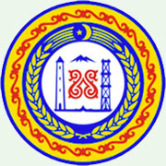      МИНИСТЕРСТВО ФИНАНСОВ ЧЕЧЕНСКОЙ РЕСПУБЛИКИ        364 000,  г. Грозный, ул. Гаражная, д. 2 а                                                 	        тел: (8712) 62-79-99, факс: 62-79-84        ОКПО 45268875, ОГРН 1022002542583,                                                   	www.minfinchr.ru        ИНН 2020002560 КПП201601001    						E-mail: minfin.chr@mail.ru      04.05.2016 года  №     1012/29      на № ___________   от _______________ПРЕДПИСАНИЕ № 19/2016об устранении нарушений законодательства Российской Федерации и иных нормативных правовых актов о контрактной системе в сфере закупок товаров, работ, услуг для обеспечения государственных и муниципальных нуждВ соответствии с приказом Министерства финансов Чеченской Республики 
от 07.04.2016 года № 01-03-02/51 «О проведении плановой проверки в 
ГБОУ СПО «Гудермесский железнодорожный техникум» района, в период 
с 15.04.2016 года по 28.04.2016года в отношении ГБОУ СПО «Гудермесский железнодорожный техникум» группой сотрудников Министерства финансов Чеченской Республики в составе:- Алаева А. Ш., главного специалиста-эксперта отдела внутреннего финансового аудита и контроля Министерства финансов Чеченской Республики, руководителя группы;- Магомадовой М. С.,  главного специалиста-эксперта отдела внутреннего финансового аудита и контроля Министерства финансов Чеченской Республики, проведена плановая проверка соблюдения требований законодательства Российской Федерации и иных нормативных правовых актов о контрактной системе в сфере закупок товаров, работ, услуг для обеспечения государственных нужд за 2016 год.В ходе проверки выявлены следующие нарушения законодательства Российской Федерации и иных нормативных правовых актов о контрактной системе в сфере закупок:	Министерство финансов Чеченской Республики в соответствии с 
пунктом 2 части 22 статьи 99Федерального закона от 05.04.2013 г. № 44-ФЗ 
«О контрактной системе в сфере закупок товаров, работ, услуг для обеспечения государственных и муниципальных нужд» ипунктом 4.6Порядка осуществления контроля за соблюдением Федерального закона от 05.04.2013 г. № 44-ФЗ 
«О контрактной системе в сфере закупок товаров, работ, услуг для обеспечения государственных и муниципальных нужд», утвержденного приказом Министерства финансов Чеченской Республики от 22 сентября 2014 г. № 01-03-01/90,ПРЕДПИСЫВАЕТ:1. В срок до 01 августа 2016 года при формировании, внесении изменений 
и утверждении плана-графика закупок учесть требования приказа Министерства экономического развития РФ и Федерального казначейства от 31 марта 2015 г. № 182/7н «Об особенностях размещения в единой информационной системе или до ввода в эксплуатацию указанной системы на официальном сайте Российской Федерации в информационно-телекоммуникационной сети «Интернет» для размещения информации о размещении заказов на поставки товаров, выполнение работ, оказание услуг планов-графиков размещения заказов на 2015-2016 годы» и части 2 статьи 112 Федерального закона от 05.04.2013 г. № 44-ФЗ «О контрактной системе в сфере закупок товаров, работ, услуг для обеспечения государственных и муниципальных нужд».2. Информацию о результатах исполнения настоящего Предписания представить в Министерство финансов Чеченской Республики до 01августа 2016 года.Неисполнение в установленный срок настоящего Предписания влечет административную ответственность в соответствии с частью 7 статьи 19.5 Кодекса Российской Федерации об административных правонарушениях.Настоящее Предписание может быть обжаловано в установленном законом порядке путем обращения в суд.Первый заместитель министра						  А.А. АддаевИсп. Амирхаджиев И.Н.Тел. 8 (8712) 62-31-21Директору Государственного бюджетного образовательного учреждения среднего профессионального образования «Гудермесский железнодорожный техникум»А.М. МУСХАДЖИЕВУ __________________________________Российская Федерация, 366900, Чеченская Республика, г. Гудермес,  ул. А. Кадырова, 391.Содержание нарушенияВ соответствии с частью 2 статьи 112 ФЗ-44 заказчики размещают в единой информационной системе или до ввода в эксплуатацию указанной системы на официальном сайте Российской Федерации в информационно-телекоммуникационной сети «Интернет» для размещения информации о размещении заказов на поставки товаров, выполнение работ, оказание услуг планы-графики размещения заказов на 2014 и 2016 годы по правилам, действовавшим до дня вступления в силу ФЗ-44 (совместный приказ Министерства экономического развития Российской Федерации и Федерального казначейства от 27.12.2011 года № 761/20н «Об утверждении порядка размещения на официальном сайте планов-графиков размещения заказов на поставки товаров, выполнения работ, оказание услуг для нужд заказчиков и формы планов-графиков размещения заказа на поставки товаров, выполнения работ, оказания услуг для нужд заказчиков») (далее – Приказ МЭР РФ № 761 и ФК № 20н), с учетом особенностей, которые могут быть установлены федеральным органом исполнительной власти, осуществляющим нормативное правовое регулирование в сфере размещения заказов, и федеральным органом исполнительной власти, осуществляющим правоприменительные функции по кассовому обслуживанию исполнения бюджетов бюджетной системы Российской Федерации (Федерального казначейства) (совместный приказ Министерства экономического развития РФ и Федерального казначейства от 31 марта 2015 г. № 182/7н «Об особенностях размещения в единой информационной системе или до ввода в эксплуатацию указанной системы на официальном сайте Российской Федерации в информационно-телекоммуникационной сети «Интернет» для размещения информации о размещении заказов на поставки товаров, выполнение работ, оказание услуг планов-графиков размещения заказов на 2015-2016 годы») (далее – Приказ МЭР РФ и ФК 
№ 182/7н).Приказом МЭР РФ и ФК № 182/7н утверждены особенности размещения в единой информационной системе или до ввода в эксплуатацию указанной системы на официальном сайте Российской Федерации в информационно-телекоммуникационной сети «Интернет» для размещения информации о размещении заказов на поставки товаров, выполнение работ, оказание услуг планов-графиков размещения заказов на 2015-2016 годы» (далее – Особенности, утв. приказом МЭР РФ и ФК № 182/7н).Согласно пункту 1 Особенностей, утв. приказом МЭР РФ и ФК № 182/7н, данные особенности устанавливают особенности размещения заказчиком на официальном сайте Российской Федерации в информационно-телекоммуникационной сети «Интернет» для размещения информации о размещении заказов на поставки товаров, выполнение работ, оказание услуг www.zakupki.gov.ru планов-графиков размещения заказов товаров, работ, услуг для обеспечения государственных и муниципальных нужд на 2015 и 2016 годы (далее - планы-графики) в соответствии с совместным приказом МЭР РФ № 761 и ФК № 20н.Приказом МЭР РФ № 761 и ФК № 20н утвержден порядок размещения на официальном сайте планов-графиков размещения заказов на поставки товаров, выполнения работ, оказание услуг для нужд заказчиков и форма плана-графика размещения заказа на поставки товаров, выполнения работ, оказания услуг для нужд заказчиков») (далее – Порядок, утв. приказом МЭР РФ № 761 и ФК № 20н).Согласно пункту 2 Особенностей, утв. приказом МЭР РФ и ФК № 182/7н, планы-графики подлежат размещению на официальном сайте не позднее одного календарного месяца после принятия закона (решения) о бюджете. В случаях, указанных в пункте 7 Особенностей, утв. приказом МЭР РФ и ФК № 182/7н, размещение плана-графика на официальном сайте осуществляется в день его утверждения.Бюджет Чеченской Республики на 2015 год и на плановый период 2016 и 2017 годов утвержден Законом Чеченской Республики от 29 декабря 2014 года № 55-РЗ «О республиканском бюджете на 2015 год и на плановый период 2016 и 2017 годов». Таким образом, план-график закупок на 2015 год должен быть размещен на сайте www.zakupki.gov.ru не позднее 29 января 2015 года.При проверке в реестре планов-графиков и планов закупок на сайте www.zakupki.gov.ru установлено, что ГБОУ СПО «Гудермесский железнодорожный техникум», план-график закупок на 2015 год опубликован с нарушением установленных сроков 02.04.2015 года.ГБОУ СПО «Гудермесский железнодорожный техникум» за 2015 год опубликовано 6 планов-графиков закупок, при проверке которых по 7 позициям выявлены следующие нарушения требований Особенностей, утв. приказом МЭР РФ и ФК № 182/7н, Порядка, утв. приказом МЭР РФ № 761 и ФК 
№ 20н, и части 2 статьи 112 ФЗ-44:1. При указании данных о заказчике, предусмотренных формой плана-графика закупок по строке ОКАТО в планах-графиках закупок указывается неверный код Общероссийского классификатора территорий муниципальных образований «ОКТМО» № 96 404 000 000, что является нарушением требования подпункта 1 пункта 5 Особенностей, утв. приказом МЭР РФ и ФК № 182/7н, и части 2 статьи 112 ФЗ-44. Согласно тому 4 раздела 2 Общероссийского классификатора территорий муниципальных образований «ОК 033-2013», утвержденного приказом Росстандарта от 14.06.2013 года № 159-ст, с учетом изменений 1/2013 - 68/2014 городу Гудермес присвоен код 
№ 96 610 101 001.2. В столбце 4 - порядковый номер закупки (лота), осуществляемой в пределах календарного года, присваиваемый заказчиком последовательно с начала года, вне зависимости от способа формирования плана-графика, в соответствии со сквозной нумерацией, начинающейся с единицы, что является нарушением требования «г» подпункта 2 пункта 5 Особенностей, утв. приказом МЭР РФ и ФК № 182/7н, и части 2 статьи 112 ФЗ-44.3. В столбце 6 во всех закупках, за исключением закупок у единственного поставщика (подрядчика, исполнителя) в соответствии с пунктом 4 и  части 1 статьи 93 ФЗ-44 не приводятся:- минимально необходимые требования, предъявляемые к предмету контракта, которые могут включать функциональные, технические, качественные и эксплуатационные характеристики предмета контракта, связанные с определением соответствия поставляемых товаров, выполняемых работ, оказываемых услуг потребностям заказчика и позволяющие идентифицировать предмет контракта, с учетом положений статьи 33 ФЗ-44;- запреты на допуск товаров, работ, услуг, а также ограничения и условия допуска товаров, работ, услуг для целей осуществления закупок в соответствии со статьей 14 ФЗ-44 (при наличии таких запретов, ограничений, условий);- предоставляемые участникам закупки преимущества в соответствии со статьями 28 и 29 ФЗ-44 (при наличии таких преимуществ);- дополнительные требования к участникам закупки, установленные в соответствии с частью 2 статьи 31 ФЗ-44 (при наличии таких требований);- информация об ограничениях, связанных с участием в закупке только субъектов малого предпринимательства, социально ориентированных некоммерческих организаций, либо 
об установлении требований к поставщику (подрядчику, исполнителю), не являющемуся субъектом малого предпринимательства или социально ориентированной некоммерческой организацией, о привлечении к исполнению контракта субподрядчиков, соисполнителей из числа субъектов малого предпринимательства, социально ориентированных некоммерческих организаций в соответствии со статьей 30 ФЗ-44 (при наличии таких ограничений или требований);- информация об обязательном общественном обсуждении закупки товара, работы или услуги;Не установление данных требований является нарушением требования перечисления «е» подпункта 2 пункта 5 Особенностей, утв. приказом МЭР РФ и ФК № 182/7н, и части 2 статьи 112 
ФЗ-44.4. В столбце 10 в закупках планируемых осуществить путем проведения открытых аукционов не указывается через символ "/" размер обеспечения заявки (в тыс. рублей), размер обеспечения исполнения контракта (в тыс. рублей) и размер аванса (в процентах) (последнее - если предполагается), что является нарушением требования перечисления «к» подпункта 2 пункта 5 Особенностей, утв. приказом МЭР РФ и ФК № 182/7н, и части 2 статьи 112 ФЗ-44. 5. В конце планов-графиков закупок после информации о закупках, которые планируется осуществлять в соответствии с пунктами 4 и 5 части 1 статьи 93 ФЗ-44, в столбцах 9 и 13 формы плана-графика указывается следующая итоговая информация о годовых объемах закупок (тыс. рублей):а) у единственного поставщика (подрядчика, исполнителя) в соответствии с пунктом 4 части 1 статьи 93 ФЗ-44;б) у единственного поставщика (подрядчика, исполнителя) в соответствии с пунктом 5 части 1 статьи 93 ФЗ-44;в) у субъектов малого предпринимательства, социально ориентированных некоммерческих организаций;г) осуществляемых путем проведения запроса котировок;д) всего планируемых в текущем году. Через символ «/» указывается совокупный годовой объем закупок, определенный в соответствии с пунктом 16 статьи 3 ФЗ-44. Не указание данной информации в плане-графике закупок является нарушением требований подпункта 5 пункта 5 Особенностей, утв. приказом МЭР РФ и ФК № 182/7н, и части 2 статьи 112 ФЗ-44.1.Нарушение в денежном выражении-1.Дата (период) совершения нарушенияВесь проверяемый период.1.Нарушенные положения нормативных правовых актов (со ссылками на соответствующие пункты, части, статьи)Требования подпункта 1 пункта 5, перечислений «г», «е», «к» подпункта 2 пункта 5, подпункта 5 пункта 5 Особенностей, утв. приказом МЭР РФ и ФК № 182/7н, и части 2 статьи 112 ФЗ-44.1.Документы, подтверждающие нарушение1. Акт плановой проверки № 19/2016 от 28.04.2016 года.2. Копии планов-графиков закупок.